Volunteers’ Expenses Fund 2021/22- Round 3Application FormFor grants of up to £750 to help cover out-of-pocket expenses for volunteersAbout your organisationPlease provide full contact details for 2 members of your organisation2) Lead Contact3) Secondary ContactPlease note: all the information below will be shared with the Assessment PanelAbout your organisationYour organisation’s policies, procedures and insuranceAbout your volunteersSee guidance notes for map showing Salford’s new ward boundaries.About the moneyPlease attachDeclarationAll the information supplied is correct to the best of our knowledge and we are duly authorised to submit this application on behalf of our organisation. We have read and understood the Terms & Conditions of grant aid & confirm to adhere to these conditions if our application is successful.Please submit this document to: grants@salfordcvs.co.uk or by post by 12:00 noon on Mon 7th February 2022 to: Salford CVS, The Old Town Hall, 5 Irwell Place, Eccles, Salford, M30 0FN_______________________________________________________________________________________Please next page for how you can make a pledge to help improve Salford (optional)Optional – Making a pledge to help improve SalfordSalford CVS is a leading member of Salford’s Social Value AllianceThe Social Value Alliance wants to tackle the inequality and poverty in Salford and improve wellbeing and quality of life for the people who live here. Our aim is to maximise the local benefit from all money spent in Salford. The 10% Better Campaign invites you make a pledge to help make positive difference.If your organisation shares the aim of the 10% Better Campaign you can show your support by making a pledge. You can find out more at www.salfordsocialvalue.org.uk/10-better-campaign  NB: This is completely optional and does not form part of the grant scoring and assessment process.If you answered Yes to the above question you can make your pledge online at:www.salfordsocialvalue.org.uk/10-better-campaign/make-a-10-better-pledge  Thank you for playing your part in helping make Salford 10% better!1) Organisation Name:Name:Tel Number:Mobile Number:Email address:Address(inc. postcode)Name:Tel Number:Mobile Number:Email address:Address(inc. postcode)4) Please confirm your organisation is a FULL MEMBER of Salford CVS?                Please tick YesNoIf No, you need to apply to join Salford CVS at: www.salfordcvs.co.uk/membership-signup If No, you need to apply to join Salford CVS at: www.salfordcvs.co.uk/membership-signup If No, you need to apply to join Salford CVS at: www.salfordcvs.co.uk/membership-signup If No, you need to apply to join Salford CVS at: www.salfordcvs.co.uk/membership-signup If No, you need to apply to join Salford CVS at: www.salfordcvs.co.uk/membership-signup 5) What is your organisations annual turnover?  (£100k max)                                           £6) Organisation Name:7) What type of organisation are you?(tick all that apply)Unincorporated AssociationOrganisation NumberCompany Limited by GuaranteeRegistered CharityCharitable Incorporated OrganisationCommunity Interest Company        Community Benefit Society      Cooperative SocietyOther (please specify)8) Do your volunteers have Volunteer driving cover on car insurance (inc. Carrying Passenger if applicable)       8) Do your volunteers have Volunteer driving cover on car insurance (inc. Carrying Passenger if applicable)       8) Do your volunteers have Volunteer driving cover on car insurance (inc. Carrying Passenger if applicable)       8) Do your volunteers have Volunteer driving cover on car insurance (inc. Carrying Passenger if applicable)       8) Do your volunteers have Volunteer driving cover on car insurance (inc. Carrying Passenger if applicable)       8) Do your volunteers have Volunteer driving cover on car insurance (inc. Carrying Passenger if applicable)       Yes:No:Not applicable:9) Will your project involve children or young people?9) Will your project involve children or young people?9) Will your project involve children or young people?9) Will your project involve children or young people?9) Will your project involve children or young people?9) Will your project involve children or young people?9) Will your project involve children or young people?Yes:No:No:If Yes, what are the age ranges of the children or young people?If Yes, what are the age ranges of the children or young people?If Yes, what are the age ranges of the children or young people?If Yes, what are the age ranges of the children or young people?If Yes, what are the age ranges of the children or young people?If Yes, what are the age ranges of the children or young people?If Yes, what are the age ranges of the children or young people?If Yes, what are the age ranges of the children or young people?If Yes, what are the age ranges of the children or young people?If Yes, what are the age ranges of the children or young people?If Yes, what are the age ranges of the children or young people?If Yes, what are the age ranges of the children or young people?If Yes, what are the age ranges of the children or young people?0-56-1112-1516-1920-2520-2510) Do the activities you provide require DBS (Disclosure and Barring Service) checks?Yes:No:11) Please tell us which policies you have in place Please tick We have this in placeWe need to develop thisNot Applicablea) Health and Safety policyb) Equality/Diversity Statement or Policyc) Volunteering Policyd) Public Liability Insurancee) Risk assessments (inc Covid-19 precautions) f) Safeguarding Adults policy (if applicable to project activities)g) Safeguarding Children policy(if applicable to project activities)12) Please describe what you organisation does (50 words max)13) How many volunteers (excluding trustees) does your organisation have on a weekly basis?14) How much have you spent on volunteer expenses in the last 12-months?£15) How many volunteers did this support (in total)? 16) How many volunteers will this grant support over 
12-months? *17) How many new volunteer opportunities will this grant support? **Please use realistic numbers – larger estimates will not increase your chances of funding*Please use realistic numbers – larger estimates will not increase your chances of funding18) Please describe the role(s) that your volunteers will be undertaking10 points19) Please describe who will ultimately benefit from the volunteering activity (i.e. the beneficiaries of the volunteering, not the volunteers themselves)10 points18) Which areas of Salford will your project target? (Please tick all that apply)    18) Which areas of Salford will your project target? (Please tick all that apply)    18) Which areas of Salford will your project target? (Please tick all that apply)    18) Which areas of Salford will your project target? (Please tick all that apply)    18) Which areas of Salford will your project target? (Please tick all that apply)    18) Which areas of Salford will your project target? (Please tick all that apply)    Barton & WintonPendlebury & CliftonBlackfryers & TrinityPendleton & CharlestownBoothstown & EllenbrookQuaysBroughtonSwinton & WardleyCadishead & Lower IrlamSwinton ParkClaremontWalkden NorthEcclesWalkden SouthHigher Irlam & Peel GreenWeaste & SeedleyKersal & Broughton ParkWorsley & Westwood ParkLittle HultonOrdsallOR CITY-WIDEMaximising the benefits for SalfordWe expect all projects to help contribute towards making Salford a better place for all.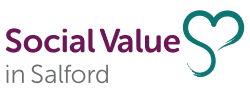 21) Paying the Living Wage – if you employ staffYes:No:N/A:If you employ staff, do you pay all your staff the at the Living Wage Foundation’s minimum rate of £9.90/hour?If you employ staff, is your organisation registered with Living Wage Foundation as a Living Wage Employer?For details see: https://www.livingwage.org.uk/become-a-living-wage-employer  For details see: https://www.livingwage.org.uk/become-a-living-wage-employer  For details see: https://www.livingwage.org.uk/become-a-living-wage-employer  For details see: https://www.livingwage.org.uk/become-a-living-wage-employer  22)  Supporting local businesses and VCSE sector organisations In delivering your project how will you prioritise buying of goods and services from local independent businesses / VCSE sector orgs?5 Points23) Added social-value What other social, environmental or economic benefits will be delivered through your project? (e.g. volunteer opportunities, enhanced greenspace, training etc.)5 Points24)  Please give details of your project budget24)  Please give details of your project budget24)  Please give details of your project budget10 Pointsa) Protective Clothing / Specialist Equipment (£50 max per volunteer)a) Protective Clothing / Specialist Equipment (£50 max per volunteer)a) Protective Clothing / Specialist Equipment (£50 max per volunteer)a) Protective Clothing / Specialist Equipment (£50 max per volunteer)Description of what is requested:Why is this needed?Breakdown of calculationsAmount requested:£b) Volunteer Meals / Refreshments (£5 max / volunteer / day)b) Volunteer Meals / Refreshments (£5 max / volunteer / day)b) Volunteer Meals / Refreshments (£5 max / volunteer / day)b) Volunteer Meals / Refreshments (£5 max / volunteer / day)Description of what is requested:Why is this needed?Breakdown of calculationsAmount requested:£c) Care of Dependents (£15 max / volunteer / day)c) Care of Dependents (£15 max / volunteer / day)c) Care of Dependents (£15 max / volunteer / day)c) Care of Dependents (£15 max / volunteer / day)Description of what is requested:Why is this needed?Breakdown of calculationsAmount requested:£d) DBS Checks – available from Salford CVS: https://www.salfordcvs.co.uk/dbs-checks d) DBS Checks – available from Salford CVS: https://www.salfordcvs.co.uk/dbs-checks d) DBS Checks – available from Salford CVS: https://www.salfordcvs.co.uk/dbs-checks d) DBS Checks – available from Salford CVS: https://www.salfordcvs.co.uk/dbs-checks Description of what is requested:Why is this needed?Breakdown of calculationsAmount requested:£e) Volunteer Travel (public transport – up to £8 a day)e) Volunteer Travel (public transport – up to £8 a day)e) Volunteer Travel (public transport – up to £8 a day)e) Volunteer Travel (public transport – up to £8 a day)Description of what is requested:Why is this needed?Breakdown of calculationsAmount requested:£f) Volunteer Travel (personal mileage – up 45p per mile)f) Volunteer Travel (personal mileage – up 45p per mile)f) Volunteer Travel (personal mileage – up 45p per mile)f) Volunteer Travel (personal mileage – up 45p per mile)Description of what is requested:Why is this needed?Breakdown of calculationsAmount requested:£g) Accessibility Support (supporting access for volunteers with physical or other impairment)g) Accessibility Support (supporting access for volunteers with physical or other impairment)g) Accessibility Support (supporting access for volunteers with physical or other impairment)g) Accessibility Support (supporting access for volunteers with physical or other impairment)Description of what is requested:Why is this needed?Breakdown of calculationsAmount requested:£Total amount requested from the Volunteers’ Expenses Fund (Maximum £750)£Total cost of supporting your volunteers over the next 12-months£If relevant, where is the rest of the money coming from? Please specify the funder, amount and confirmation that it is secured.If relevant, where is the rest of the money coming from? Please specify the funder, amount and confirmation that it is secured.Please retain all financial records.Salford CVS reserves the right to audit your project expenditure.Please retain all financial records.Salford CVS reserves the right to audit your project expenditure.25) Does your organisation have its own bank account?                              Yes:No:26) If no, do you need Salford CVS to provide a holding account for you?      Yes:No:27) Would you like to promote your volunteering opportunities on our Volunteering Portal?      Yes:No:Safeguarding Children policy(if applicable to project activities)Please tick to confirm policy is attached Safeguarding Adults policy(if applicable to project activities)Please tick to confirm policy is attached Name (signature not req):Role in organisation:Date: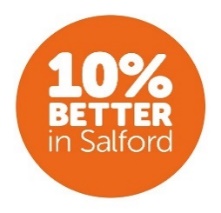 Help make Salford 10% BetterIs your organisation interested in making a pledge to support the 10% Better Campaign? (Please tick)    Is your organisation interested in making a pledge to support the 10% Better Campaign? (Please tick)    Is your organisation interested in making a pledge to support the 10% Better Campaign? (Please tick)    Is your organisation interested in making a pledge to support the 10% Better Campaign? (Please tick)    Is your organisation interested in making a pledge to support the 10% Better Campaign? (Please tick)    Is your organisation interested in making a pledge to support the 10% Better Campaign? (Please tick)    Yes:No:We’ve already made a pledge: